SDCFOA Information Update - Steve Coover - January 31, 2024It is with a heavy heart that I share with you the sad news of the passing of our own John McDade.  John suffered a heart attack several weeks ago, went in for major heart surgery last Wednesday, and never recovered from the many complications he experienced post surgery.  He passed away this morning in peace with his family by his side.  We will all remember and miss his deep friendship and love for the game of football.  He was a great crew member and a wonderful umpire, who got so many of us involved in the production of the Holiday Bowl.  He lived a full and successful life, and we are all better off for having him as a good  friend!  God Bless John! - Steve Coover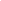 